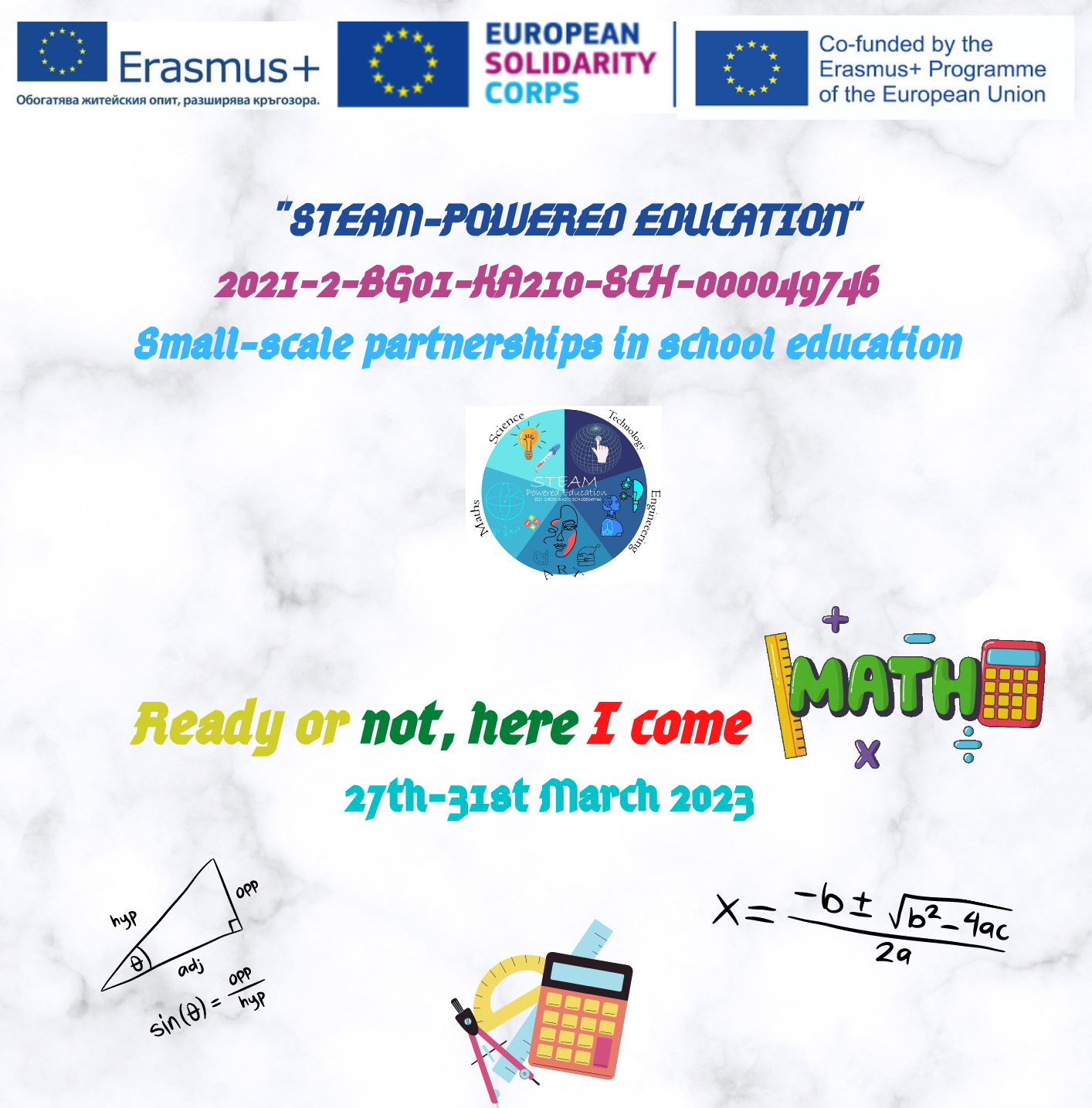                                                                 WEEKLY SCHEDULE OF THE MOBILITY  17th March 2023                                                                                                            Prepared by: Ayten Kyazimova  Razgrad, Bulgaria                                                                                                                              /project coordinator/              DATE             TIME          ACTIVITIES           NOTES26TH March 2023 (Sunday)At different times…………………………………………………….Partners’ arrival at the hotel. 27th March 2023(Monday)9:00-10:00 10:00-11:0011:00-11:3011:30-12:30  12:30-13:30  13:30-14:3014:30-16:3016:30-17:3017:30Welcoming programmeIce breaking activities Coffee breakRazgrad History with Dimitar PetrovPresentation of STEAM experience of the host organizationLunchVizit of the Thracian Archeological museum “Abtitus”Eco-friendly activities (Bird houses making)Free timeMunicipality Cultural Center of RazgradEpoxy raisin creations“Zayo Bayo”-students’ restaurant (free of charge)Eco travelling (on foot); 28th March 2023(Tuesday)9:00-10:3010:30-11:0011:00-12:3012:3013:30-14:3014:30-16:3016:3017:30Information meeting Part 1Coffee breakInformation meeting Part 2Departure for ShumenLunchVizit of Founders of Bulgarian state Monument; Shumen castle; Regional Museum of historyDeparture for RazgradFree time29th March 2023
(Wednesday)9:00-10:3010:30-11:0011:00-12:3012:3013:30-14:3014:30-16:3016:3017:30Water bridge event Part 1Coffee breakWater bridge event Part 2Departure for RuseLunchVizit of Eco-museum of Ruse; House-museum of Baba TonkaDeparture for RazgradFree time30th March 2023(Thursday)9:00-10:3010:30-11:0011:00-12:3012:3013:30-14:3014:30-16:3016:3017:30-19:3019:00Courier activity Part 1Coffee breakCourier activity Part 2Departure for Veliko TarnovoLunchVizit of Tsarevets; Mini-Bulgaria; TrapezitsaDeparture for RazgradFree timeGala dinnerCertification of mobility participants- 40 levs per participant31st March 2023(Friday)9:00-10:3010:30-11:0011:00-12:3012:30-13:3013:30-14:3014:30-15:3015:30-16:0016:00-17:3017:30Catapult event Part 1Coffee breakCatapult event Part 2Evaluation of the mobility activities LunchCoordinators’ meeting Coffee breakFollow-up activitiesFree timeBlookit game/paper sheets